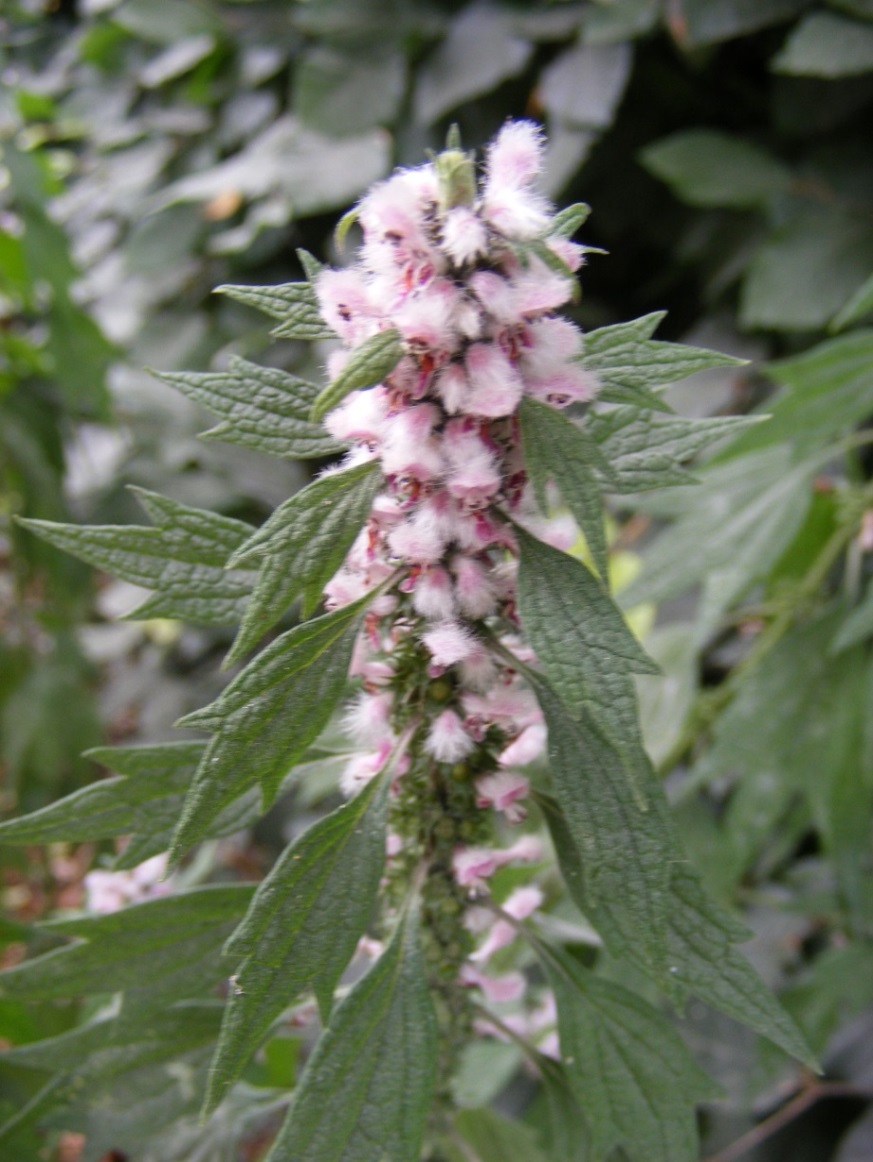 Foto: Teun Spaans/ Wikipedia.de
Liebe Freunde der Heilpflanzen!Unsere nächste C4 - Pflanzenverreibung steht an:     das Echte Herzgespann (Leonurus Cardiaca)Das Herzgespann gehört zu den vergessenen Heilpflanzen Europas und wurde früher vielfältig bei verschiedensten Herz –und Kreislaufproblemen, Asthma und schilddrüsenproblemen angewendet. Und auch in potenzierter Form ist es das Mittel für Menschen, die unter viel Druck, Streß , Anspannung, Erschöpfung im Leben leiden. Gerade für sehr tatkräftige, erschaffende, erfolgreiche Menschen ist das potenzierte Herzgespann ein sehr hilfreiches Mittel, um die eigene Kraft und Energie in die Richtung zu bringen. Es hilft auch besonders Menschen, deren Energiereserven verbraucht sind und die kurz vor einem Burnout stehen.Das Wirkungsspektrum des Echten Herzgespanns umfasst:-Druck, Anspannung, Streß und innere Unruhe zu beseitigen- ruhiges und leichtes  Machen, Agieren und Erschaffen, ohne Kraft- und Energieverlust-Taten- und Erschaffensdrang, statt Überforderung und Burnout -Spaß, Lust, Leichtigkeit und Freude am Erschaffen von Neuem-Stärkung des Herzens und des Kreislaufs-Stärkung und Verbesserung unseres energetischen Flußes – Blockaden im Hals –und Brustbereich werden aufgelöst-Kraft, Lust und Tatendrang an der Arbeit und dem Erschaffen zu haben-die wahren Sehnsüchte unseres Herzens (Seele) zu erkennen-die Hauptsehnsucht unseres Herzens zu realisieren in unserem Leben-Harmonisierung unserer Schilddrüse (Schilddrüse ist für unsere Selbstdarstellung, Durchsetzung und unser Agieren nach Außen, sowie für unsere ungelebten Emotionen und Sehnsüchte  verantwortlich)-liebevolles Agieren und Durchsetzen, Entwicklung eines starken gesunden Selbstvertrauens-das Gefühl „Ich schaffe, kann und erreiche es“ auch in herausfordernden Situationen des Lebens-eine der Kräfte, die unsere höheren Drüsen aktiviert- wichtige Kraft für alle Menschen mit Katzen-, Raubkatzen (Löwe, Panther usw.)- und Pferdearchetypen, da sie zu ständiger Überforderung und Überarbeitung neigenDie Verreibung löst bestehende Blockaden und macht frei für eine wirkungsvolle und nachhaltige persönliche Weiterentwicklung bei den oben genannten Themen.Veranstaltungsort:Zentrum für Gesundheit, Glück, Lebensfreude und Liebe,   Bahnhofstrasse 11, im Hof, Gartenhaus links,  12555 Berlin-KöpenickSonntag, den 14.September 2014 von 11.00 – 16.00 UhrSonntag, den 28.September 2014 von 11.00 – 16.00 UhrSowieFreitag, den 26. September 2014 von 10.00 – 15.00 Uhr in der Heilpraxis – Pankow, Binzstrasse 19, 13189 BerlinKosten: 80,00 EuroEine Anmeldung ist unbedingt erforderlich unter:Michael Schwarz						Ulrike LangePsych. Heilpraktiker						PersönlichkeitsberatungTel. 01578-3573095						Tel. 0177-5532828heilpraxis-pankow@gmx.de					ulrikelange@gmx.dewww.heilpraxis-pankow.deHerzliche Grüße an euch alle!